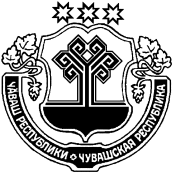 Об избрании заместителя председателя Шемуршинского районного Собрания депутатов Чувашской РеспубликиШемуршинское районное Собрание депутатов решило:Избрать заместителем председателя Шемуршинского районного Собрания депутатов Чувашской Республики Хорькову Веру Васильевну, депутата от Карлинского одномандатного избирательного округа № 2.Глава Шемуршинского района					Ю.Ф. Ермолаев					 ЧЁВАШ РЕСПУБЛИКИШЁМЁРШЁ РАЙОН, ЧУВАШСКАЯ РЕСПУБЛИКА ШЕМУРШИНСКИЙ РАЙОН ШЁМЁРШЁ РАЙОН,  ДЕПУТАТСЕН ПУХЁВ, ЙЫШЁНУ«____»___________2020 № ____Шёмёршё ял.ШЕМУРШИНСКОЕ РАЙОННОЕСОБРАНИЕ ДЕПУТАТОВ РЕШЕНИЕот «18» сентября 2020 г. №1.2 село Шемурша